Janja VIDMAR: Junaki petega razredaMarjan TOMŠIČ: Katka in BunkecMatjaž PIKALO: SamsaraMatjaž PIKALO: LužaSlavko PREGL: Slaščičarna pri veseli EliN. KONC LORENZUTTI: Društvo starejših bratov, ali Kakšno drevo zraste iz mačka ali Kdo je danes glavniGoran GLUVIČ: Detektiv ZdravcDim ZUPAN: Trije dnevi Drekca Pekca in Pukca Smukca ali Modri kamen modrostiNejka OMAHEN: Prigode Poprove PipiFrance BEVK: Lukec in njegov škorecBogdan NOVAK: Lovci na petardarjeLjudske pravljice: Mamka BršljankaSlovenske ljudske pravljiceGisela KAUTZ: Zmaga na turnirjuJoachim MASANNEK: Feliks, tornadoJoachim MASANNEK: Vanesa, neustrašnaHof MARJOLIJN: Majhna možnost Jo PESTUM: Mestni lisjaki in morski pes, Mestni lisjaki ali Mestni lisjaki in klovnJoachim FRIEDRICH: Vrtna palčka, Božiček z dolgimi prsti ali katerikoli naslov avtorjaRoald DAHL: Matilda ali Čudoviti lisjakGlenda MILLARD: Layla ali Tishkin ali PerryPesniško zbirko si izbereš sam. Izbiraj med pesniki: Tone Pavček, Niko Grafenauer, Milan Dekleva, Bina Štampe Žmavc. Naučiš se eno daljšo ali tri krajše pesmice           (skupaj mora biti najmanj osem kitic).Želiva ti veliko zabave pri branju!                                                 Razredničarka in knjižničarka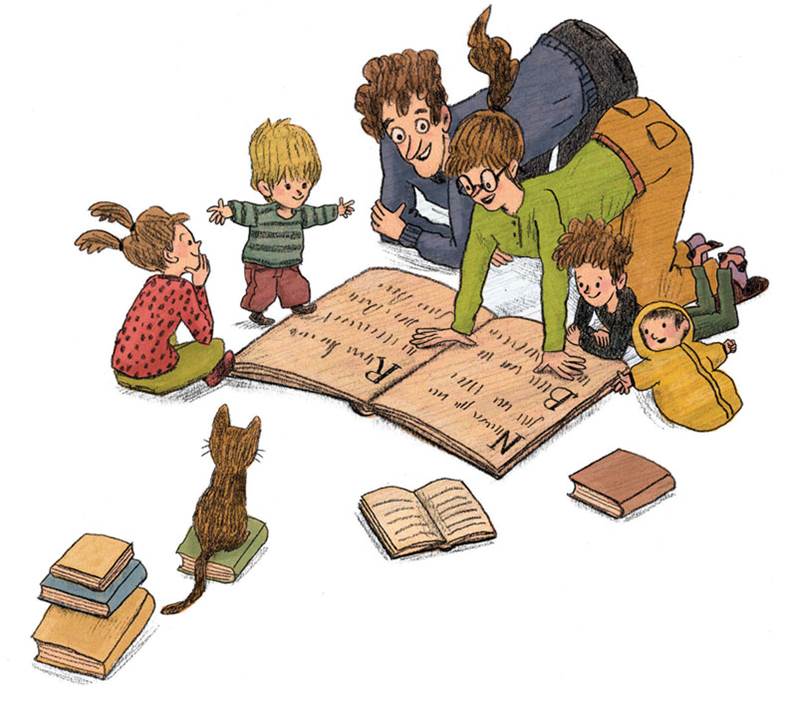 SEZNAM KNJIG ZA BRALNO ZNAČKO V 5. RAZREDUV ŠOLSKEM LETU 2020/2021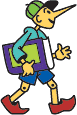 